A mai órán egy kicsit nehezítjük a középpontos tükrözéssel kapcsolatos feladatokat.(Aki úgy érzi, hogy neki nem ment az előző, az gyakorolja azt – pl. XYZ háromszög tükrözése, négyzet tükrözése úgy, hogy az O pont az alakzaton kívül van)A  nehezítés  annyi, hogy a tükrözés  középpontja nem az alakzaton kívül lesz, hanem az alakzat egy csúcsával esik  egybe.Nézd meg a videót, aztán próbáld megszerkeszteni:https://www.youtube.com/watch?v=b7GUTAnaj74  elég 2:15-ig !Füzetbe:  Vegyél fel egy tetszőleges ABC háromszöget. Középpontos tükrözésben szerkeszd meg az A’B’C’ háromszöget, ha a tükrözés középpontja a háromszög  B pontja.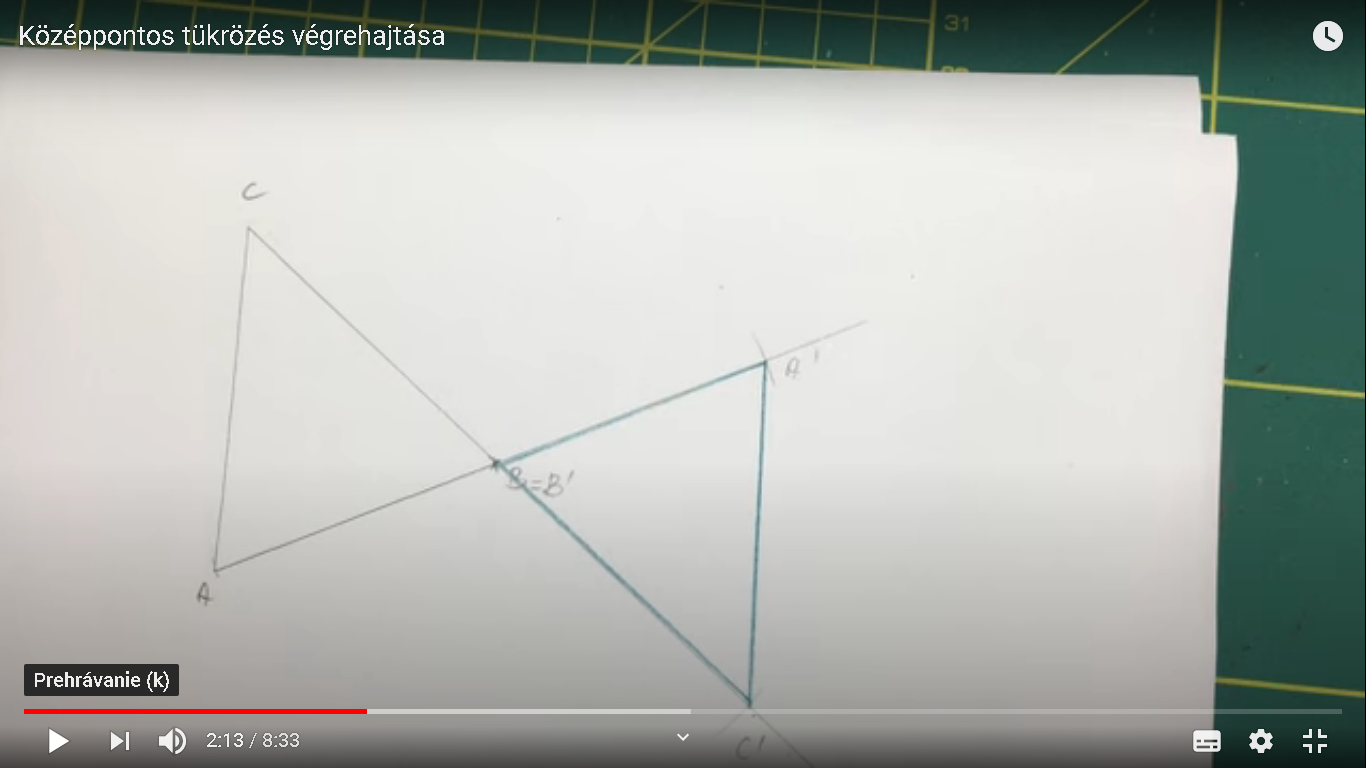 Kipróbálhatod ugyanezt négyzettel vagy téglalappal is. Minden esetben az eredeti  alakzatnak és a képének egy közös pontja van.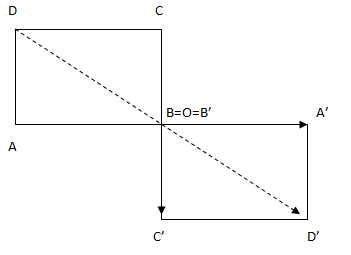 Megnézzük még, hogy mit nevezünk középpontosan  szimmetrikus alakzatnak: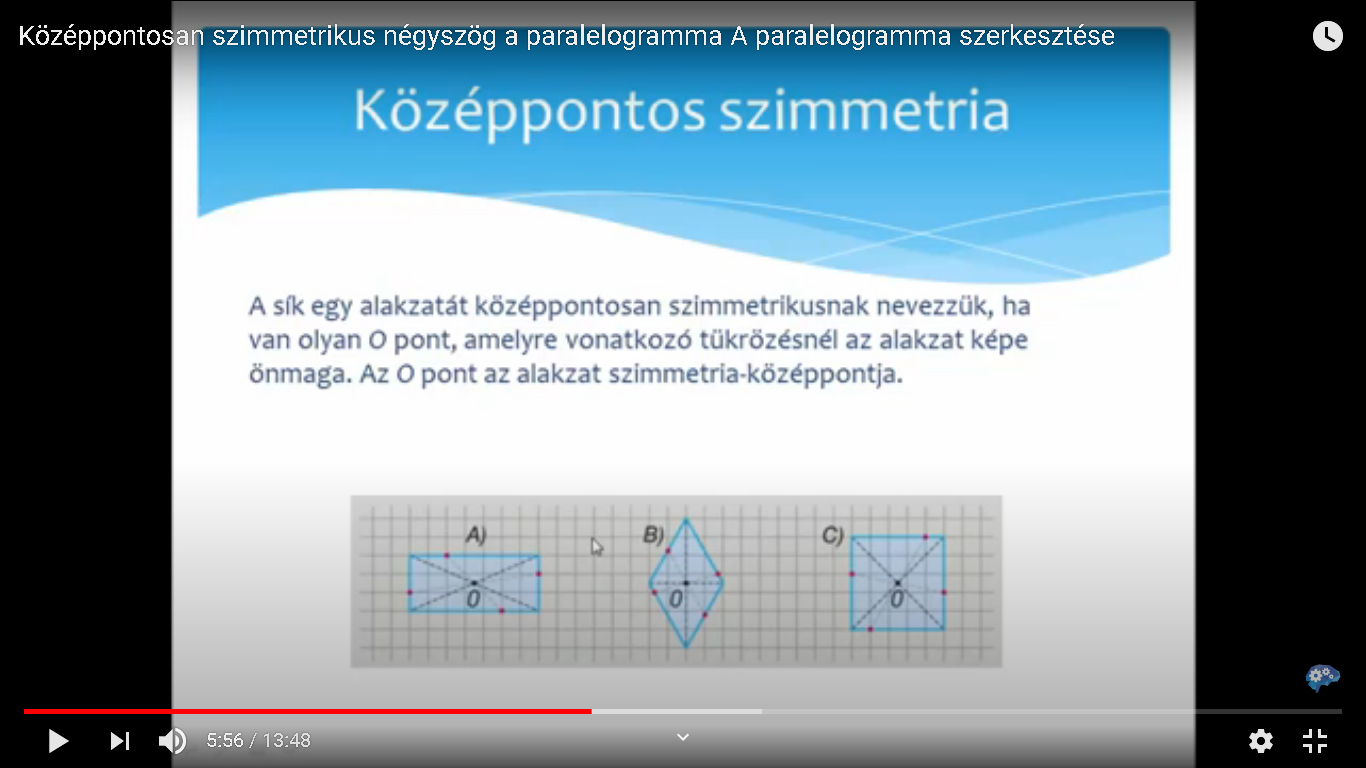 Vagyis akkor mondhatom, hogy egy alakzat  középpontosan  szimmetrikus, ha találok egy O pontot, amelyen  keresztül tükrözve az alakzat bármely pontját, a kapott pont is az alakzathoz tartozik.Az előző képen a piros pontok az O pont szerint egymás tükörképei.Ezek az alakzatok is középpontosan  szimmetrikusak  ( a nyilak egy-egy pont tükrözését mutatják)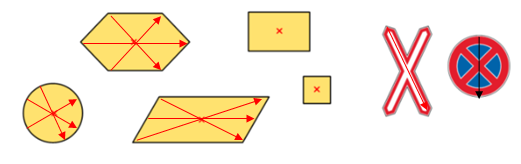 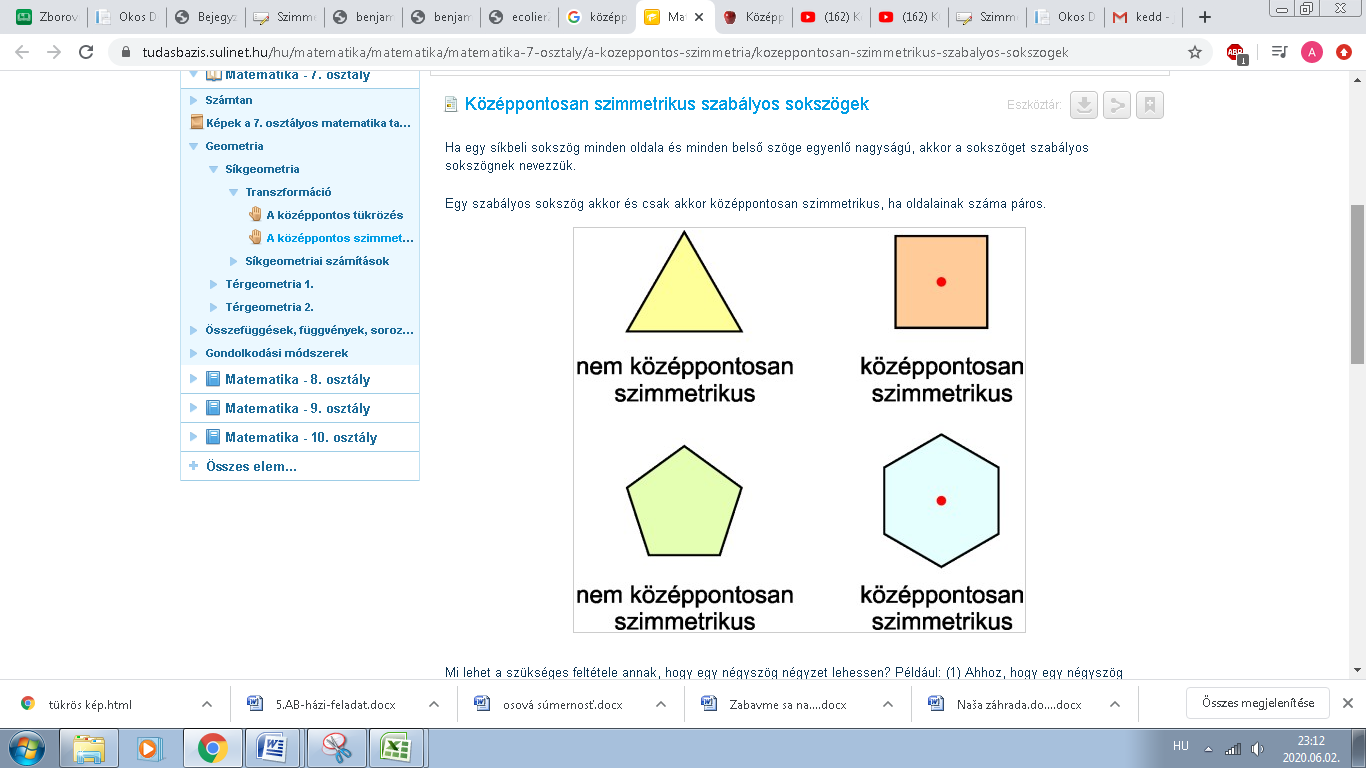 A két baloldali alakzatnál nem találunk középpontot, nem szimmetrikus középpontosan. Ha van kedved otthon gyakorold a középpontos tükrözést háromszöggel, négyzettel, téglalappal. Akár úgy is, hogy az O szimmetriaközéppont benne fekszik az alakzatban! – ez az egyik  legnehezebb szerkesztés!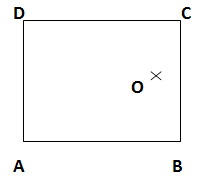 